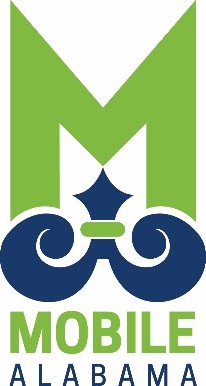 Addendum Number 1Service Contract – SC-013-23 Fire Systems Inspections and testing (Various Locations)Project # SC-013-23Date: 	December 9, 2022This Addendum forms a part of, and modifies, the Bid Documents for the above referenced project, dated November 14, 2022.  Acknowledge the receipt of this Addendum No. 1 and all subsequent Addenda, if any, in the space provided on the Bid Form.  Failure to do so may subject Bidder to disqualification.General:     Item 1.	All Bidders must have a current City of Mobile Business License at the time of bid submission.Item 2.	A bid bond is required.Item 3.	  City of Mobile Mun. Code Sec 14-2 requires that the city in all contracts have contractors           make every reasonable effort to have at least fifteen percent participation by socially and economically disadvantaged subcontractors and/or material suppliers who are certified as a Disadvantaged Business Enterprises. Item 4.	Sealed bids are due no later than 2:00pm local time, Wednesday, December 14, 2022.REQUESTS FOR INFORMATION:    Scope of Work-           Q. Exhibit C – Device List of the bid documents, does not show any sprinkler devices.                   We would like to know if these devices are to be tested or are they being tested under a 	Separate sprinkler system contract the City has with another vendor? The City of Mobile has a fire sprinkler inspection contractor that does test fire sprinkler water flow, backflow preventers and tamper switches. This Fire Alarm Contract SC-013-13 does require inpsection of any communication from panel to any device listed on the fire panel including fire sprinkler devices. Note- There are thirty-one (31) facilities that have fire sprinkler devices.	            Q.  The contract ask for quarterly inspections but NFPA code only requires annual inspections.        Do you require quarterly inspections?The city of Mobile requires three (3) quarterly inspections and one annual inspection per year.             Q. There were a few locations that had no panel listed, Fire Station 16/18, the Quigley House,                                                                            Richards DAR House.Fire Station 16 and 18, The Quigley House, and Richards DAR House have fire panels.  Scope of Work – Payment Reference             Q.  I noticed a reference to invoices in Section 01000 Scope of Work 1. B. says the payment                                must reference “SC-042-19” is that correct? Or would it be SC-013-23?Payment Reference will be SC-013-23.                                        END OF ADDENDUM NUMBER